                      Открытый классный час в 5а классе ко «Дню учителя»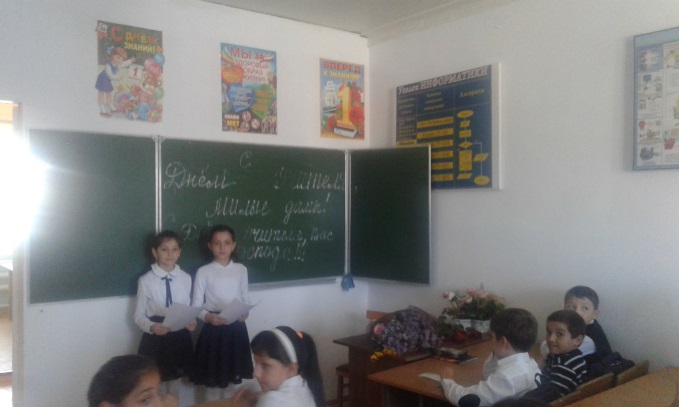 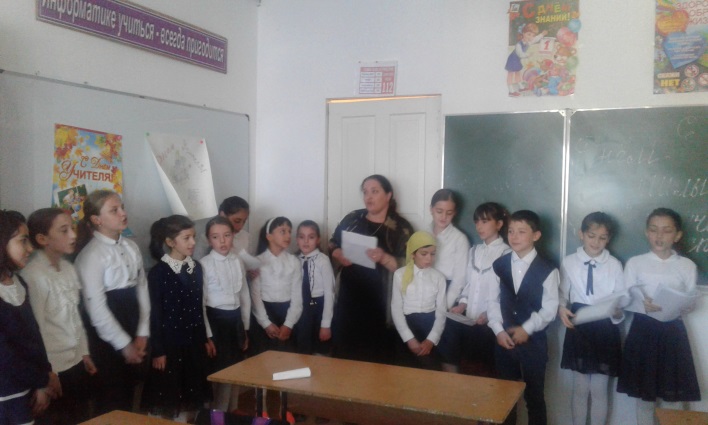 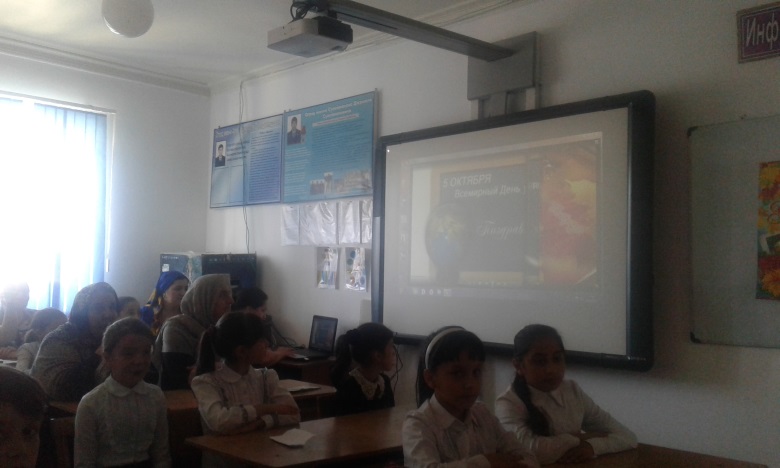 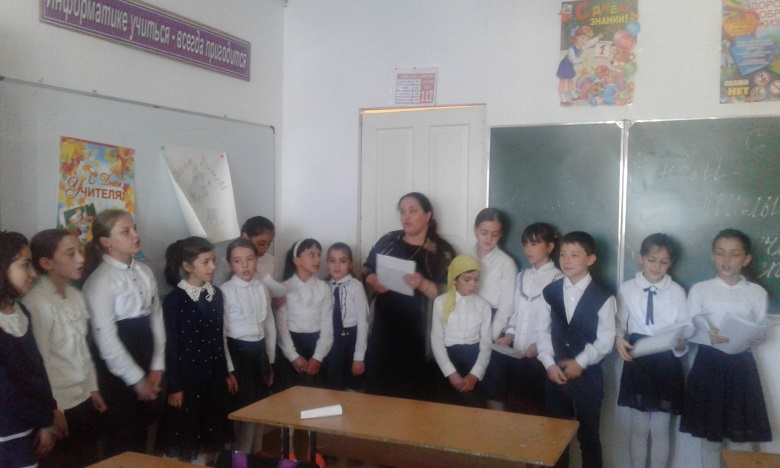 